UHAMKA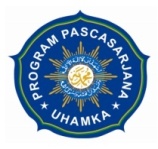 PASCASARJANA, MAGISTER ADMINISTRASI PENDIDIKAN, MAP 22.2Mata kuliah	: Evaluasi Program PendidikanBentuk tugas	: Aplikasi metode AdversaryKeterangan	: - Kegiatan ini merupakan tugas perkuliahan bagi mahasiswa, oleh karena itu 	  tidak berpengaruh terhadap kedinasan evaluator.	- Kepada Bapak/Ibu, mohon bantuannya sebagai evaluator dan terima kasihLEMBAR EVALUASI PROGRAM PENDIDIKANDi SMP Negeri 15 Jakarta tempat Bapak/Ibut bertugas terdapat program kelas unggulan, yaitu mengumpulkan siswa yang memiliki nilai raport tinggi menjadi kelas khusus.Sebagai evaluator, setujukah anda dengan adanya program kelas unggulan tersebut?Berikan alasan-alasannya atas pilihan anda tersebut!Jakarta, ………………………………………………………..Nama evaluator: ………………………………………………………………………….. Jabatan	: …………………………………………………………………………..Tanda tangan	:…………………………………………………………………………..UHAMKAPASCASARJANA, MAGISTER ADMINISTRASI PENDIDIKAN, MAP 22.2Mata kuliah	: Evaluasi Program PendidikanBentuk tugas	: Aplikasi metode AdversaryKeterangan	: - Kegiatan ini merupakan tugas perkuliahan bagi mahasiswa, oleh karena itu 	  tidak berpengaruh terhadap kedinasan kepala sekolah.Kepada Yth. kepala SMPN 15 JakartaSetelah diperoleh evaluasi program kelas unggulan di SMPN 15 Jakarta dari dua kelompok evaluator yang pro program dan kontra program, dengan penuh kerendahan hati mohon bantuannya untuk memberikan keputusan atas program tersebut.LEMBAR KEPUTUSAN EVALUASI PROGRAM PENDIDIKANDengan pertimbangan atas evaluasi dari dua kelompok evaluator yang pro dan kontra program kelas unggulan di SMPN 15 Jakarta, yaitu:Maka saya selaku kepala sekolah memutuskanJakarta, ……………………………………….Nama	: ……………………………………………………………………..Jabatan	: ………………………………………………………………………Tanda tangan	: ………………………………………………Ceklis salah satuSetujuTidak setujuCeklis salah satuKelompok Evaluator